РОССИЙСКАЯ ФЕДЕРАЦИЯАДМИНИСТРАЦИЯ ГОРОДСКОГО ОКРУГА "ГОРОД КАЛИНИНГРАД" КОМИТЕТ ПО ОБРАЗОВАНИЮ       МУНИЦИПАЛЬНОЕ АВТОНОМНОЕ ДОШКОЛЬНОЕ ОБРАЗОВАТЕЛЬНОЕ УЧРЕЖДЕНИЕ ГОРОДА КАЛИНИНГРАДА ДЕТСКИЙ САД № 119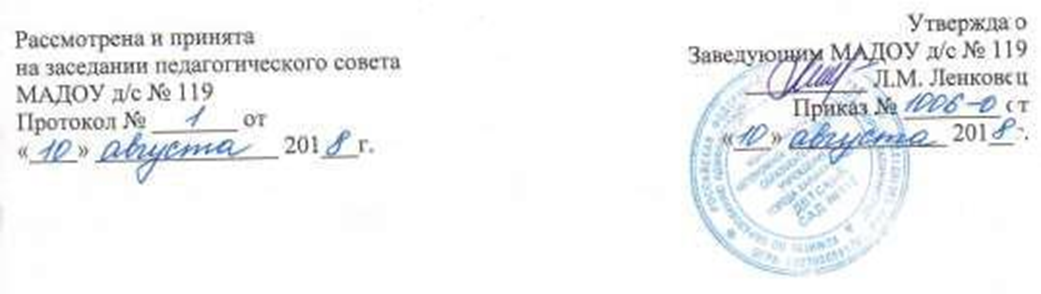 Дополнительная общеобразовательная общеразвивающая программахудожественной направленности «Веселые нотки»для детей 4-5 летсрок реализации –  38 часовРазработчик  программы:Прядко Ирина Михайловна,педагог дополнительного образованияг. Калининград, 2018 г.Содержание2.Пояснительная запискаДополнительная  общеобразовательная общеразвивающая программа художественной  направленности «Веселые нотки» (далее - Программа) разработана в соответствии с Федеральным законом от 29.12.2012 г. № 273-ФЗ «Об образовании в Российской Федерации», приказом Министерства образования и науки РФ ОТ 29.08.2013 Г. № 1008 «Об утверждении порядка организации и осуществления образовательной деятельности по дополнительным общеобразовательным программам», постановлением Главного государственного санитарного врача Российской Федерации от 15 мая 2013 г. № 26 г .Москва от «Об утверждении СанПин 2.4.1.3049-13 «Санитарно-эпидемиологические требования к устройству, содержанию и организации режима работы дошкольных образовательных организаций», положением о дополнительной общеобразовательной общеразвивающей программе МАДОУ д/с № 119.        Направленность дополнительной общеобразовательной общеразвивающей программы: художественная        Цель и задачи дополнительной общеобразовательной  общеразвивающей программы.Цель: приобщение дошкольников к духовной культуре русского народа.  Задачи:Образовательные:  Разыгрывать простейшие русские народные сказки и инсценировать русские народные песни. Уметь переходить от разговорной к певческой интонации. Слышать и правильно интонировать в пределах кварты и квинты. Иметь элементарные представления о народных праздниках (Осенины, Кузьминки, Святки, Масленица) и их традициях. Использовать в повседневной жизни произведения малых форм фольклора (колядки, заклички, потешки, считалки, пословицы…). Уметь чередовать разные приѐмы игры на ложках, отстукивать простейшие ритмы на бубне. Знать название инструментов (треугольник, дудочка, балалайка) и различать их по звучанию. Ставить ногу на носок и пятку («ковырялочка»), идти за ведущим змейкой, перестраиваться в пары из круга и наоборот, кружиться в парах с разным положением рук, делать воротца и проходить через них. Оказывать посильную помощь сверстникам и взрослым. Проявлять самостоятельность и доброжелательность в играх со сверстниками.                                        Актуальность      Современный дошкольник живёт во время, когда русская культура, родной язык испытывают влияние иноязычных культур. На экранах телевизора ребёнок видит диснеевские мультфильмы, героями современных детей становятся персонажи современных фильмов, по радио звучат мотивы, отличающиеся от традиционной русской музыки. Мы не должны забывать о своём культурном прошлом, о наших памятниках, литературе, языках, живописи… Национальные отличия сохранятся и в двадцать первом веке, если мы будем озабочены воспитанием душ, а не только передачей знаний». Именно родная культура должна найти дорогу к сердцу, душе ребёнка и лежать в основе его личности. В народе говорится: нет дерева без корней, дома без фундамента.       Хочется подчеркнуть значение комплексного подхода в ознакомлении дошкольников с народной культурой. Малые формы детского фольклора (потешки, считалки, дразнилки, поговорки и др.), сказки, песни, народные танцы, ознакомление с росписями, детский фольклорный театр-все эти виды детской деятельности создают возможность ребёнку соприкоснуться с историческим прошлым русского народа. А народный праздник поможет детям научиться творчески самовыражаться, свободно общаться со сверстниками и взрослыми. Праздник - это всплеск положительных эмоций.           В настоящее время в нашем дошкольном учреждении появилась возможность приобщения дошкольников к русской традиционной культуре в условиях дополнительного образования.  Отличительные особенности программы Отличительной особенностью программы является её интегрирование, позволяющее объединить различные элементы учебно – воспитательного процесса и процесса «проживания» фольклора, его «прорастания» в жизнь ребёнка. Возраст детей, участвующих в реализации дополнительной общеобразовательной  общеразвивающей программы: 4-5 лет     Сроки реализации дополнительной общеобразовательной общеразвивающей программы: 1 годФормы подведения итогов реализации дополнительной общеобразовательной  общеразвивающей программы: занятия интегрированного типа; развлечения; театрализованные представления, концерты;  календарные праздники; 3. Планируемые результатыУметь переходить от разговорной к певческой интонации. Легко осваивать протяжное звуковедение, слитно петь короткие фразы. Внятно пропевать слова песен. Уметь переходить от разговорной к певческой интонации. Слышать и правильно интонировать в пределах кварты и квинты. Иметь элементарные представления о народных праздниках (Осенины, Кузьминки, Святки, Масленица) и их традициях. Использовать в повседневной жизни произведения малых форм фольклора (колядки, заклички, потешки, считалки, пословицы…). Знать название инструментов (треугольник, дудочка, балалайка) и различать их по звучанию. Проявлять 	самостоятельность 	и 	доброжелательность 	в 	играх 	со сверстниками. 4. Учебный план5.Календарный учебный график6.Тематическое планирование7. Материально-техническое обеспечениеОсновное оборудованиеСпециализированные учебные помещения: кабинет дополнительного образования.Основное учебное оборудование:Стол большой;Стулья большие;Детские стульчики;мультимедийная система ;Ноутбук;цифровое пианино;аудиосистема8. Список используемой литературы «Жили – были»  Бардина П.Е  -  Томск: изд. Томского университета, - 1997г. «Знакомство детей с русским народным творчеством» Бударина Т.А., Корепанова О.Н. – С-Пб.: Детство – пресс - 2001г “Ритмическая мозаика” Буренина А.И.. (Программа по ритмической пластике для детей). «Музыкальное развитие ребенка» Ветлугина Н.А.  - М.: Просвещение, 1988.  «Русские народные праздники в детском саду» Картушина М.Ю.  - М., 2006.  «Приобщение детей к истокам русской народной культуры» Князева О.Л., Маханёва М.Д. - С.-Петербург, 1998.  «Русский фольклор на музыкальных занятиях, утренниках. Дошкольное воспитание» № 5/1993 Кольцова М.И. «Фольклор – музыка – театр» Мерзляковой С.И. Под редакцией– М.: Гуманитарный центр ВЛАДОС - 1999г.  «Управление образовательным процессом в ДОУ с этнокультурным компонентом образования» Микляева Н.В., Микляева Ю.В., Новицкая М.Ю.  - М, 2006.  «Фольклорный праздник» Науменко Г.М. изд. – М.: Линка – пресс - 2000г  «Красна изба» Тихонова М.В.  - С.-Петербург, 2000. «Воспитание 	искусством 	в 	детском 	саду» Штанько. 	И.В. Интегрированный подход - М.: ТЦ, 2007. 1Титульный лист12Пояснительная записка33Планируемые результаты64Учебный план75Календарный учебный график86Тематическое планирование97Материально-техническое обеспечение118Список используемой литературы                                                                    12№ разделаНаименование разделаКоличество часов Раздел 1«Детский музыкальный фольклор»8Раздел 2«Народные песни»10Раздел 3«Игровой фольклор»8Раздел 4«Хоровод»8Раздел 5«Игра на детских музыкальных инструментах»4Итого38 часовНаименованиеПериодНачало учебного периода03 сентября 2018Окончание учебного периода 30 июня 2019Каникулярное время01 июль-31 августа 2019Дни занятийпонедельник ( ул. Репина)            четверг (ул. Войнич)Время проведения занятий Ул. Репинапонедельник 15.25-15.45 Ул. ВойничЧетверг15.05-15.25Недельная  образовательная нагрузка1 занятиеДлительность условного учебного часаНе более 20 минут (второй  год обучения)№темыНаименование темыКол-во часовТема: 1«Репка» 1Тема: 2«Рябинник» – посиделки с  мамами 1Тема: 3«Осенние хлопоты» 1Тема: 4«Сделал дело – гуляй  смело»1Тема: 5«Теремок» 1Тема: 6«В гости к Лесовичку»1Тема: 7«У бабушки Натальи» –  праздник1Тема: 8«Сошьѐм Дуне сарафан»1Тема: 9«В хороводе были мы»1Тема: 10«Кузьминки»1Тема: 11«Ярмарка игрушек»1Тема: 12«При матушке добро»1Тема: 13«Здравствуй, зимушка –   зима»1Тема: 14«Весѐлый оркестр»1Тема: 15«В гости к Снегурочке»1Тема: 16«Зимние заклички»1Тема: 17«Новый год у ворот»1Тема: 18«На пороге – коляда»1Тема: 19«Святки» – развлечение1Тема: 20«Рукавичка» .1Тема: 21«Чудо –  балалайка» 1Тема: 22«Красна песня ладом» 1Тема: 23«Заяц белый, куда бегал?»1Тема: 24«Ой, блиночки мои»1Тема: 25«Проводы зимы»1Тема: 26«Колыбельная песенка» 1Тема: 27«Заюшкина избушка»1Тема: 28«Грач на горе, весна на  дворе»1Тема: 29«Поскорее подрастай, да к  работе поспевай!»1Тема: 30«Птицы летите, весну  несите1Тема:31«Сороки»1Тема:32«Пасха»1Тема:33«На зелѐном, на лугу»  1Тема:34«Весѐлые звоночки»1Тема:35«Учиться всегда  пригодится» – праздник речи.1Тема:36«В гостях у сказки»1Тема:37Концерт народной песни  1Тема:38Концерт русской песни1 Итого 38 часов